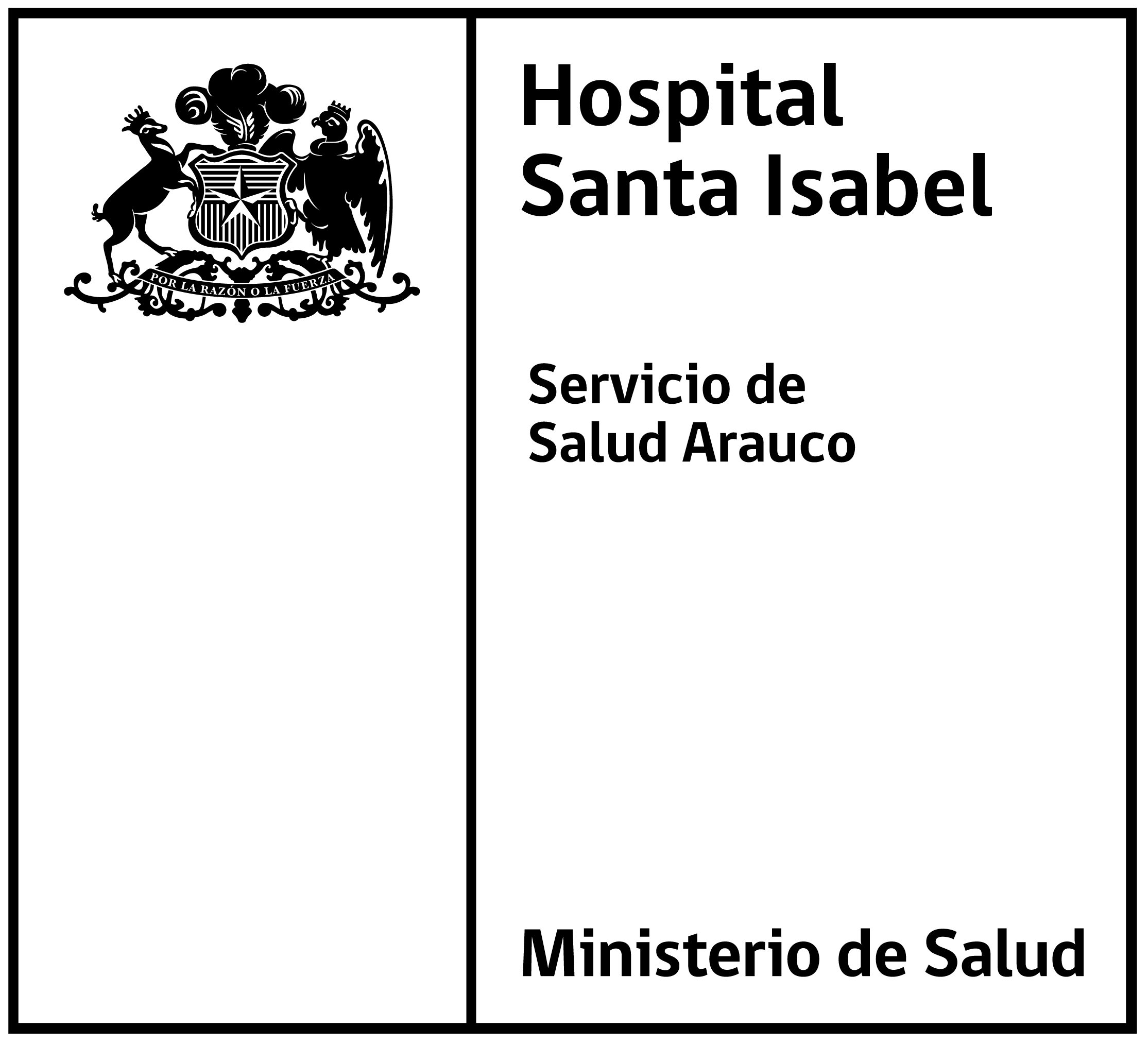                                                                                               RESOLUCION EXENTA Nº__________________                                                                       LEBU,SOLICITUD DESCANSO SUPLEMENTARIO POR FERIADOS COMPENSATORIOSAPELLIDOS Y NOMBRES:  _____________________________________________PLANTA: _ __________________________________________GRADO _    ___               ____  RUT___ ___________UNIDAD DESEMPEÑO____ _____________________SOLICITA SE CONCEDE DESCANSO SUPLEMENT. POR FERIADOS COMPENSATORIOSNORMATIVA QUE LO RIGE: Art 3º de  19264/93POR      _      DIAS       DESDE EL ___________ AL _______FECHA____________________________________________Días a usar año		__________Días Utilizados		__________Días Disponibles		__________          Vº Bº Unidad de Personal	_______________						        Fecha Recepción: _______________________  ____________________________________                _________________________________            FIRMA FUNCIONARIO                                                Vº Bº  JEFE DIRECTO                                                     __________________________________                                                                                                   Vº Bº DIRECTOR